فرم تائید اصلاحات پایاننامه کارشناسیارشد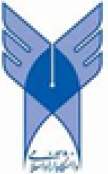 نام و نامخانوادگی دانشجو:                                                                   رشته:تاریخ تصویب موضوع پایاننامه:                                                             تاریخ دفاع:نمره دفاع (از 18 نمره):             عنوان پایاننامه:نام و نامخانوادگی دانشجو:                                                                   رشته:تاریخ تصویب موضوع پایاننامه:                                                             تاریخ دفاع:نمره دفاع (از 18 نمره):             عنوان پایاننامه:در صورت نیاز به تائید اصلاحات توسط استاد راهنماپایاننامه دانشجو پس از اعمال اصلاحات موردنظر در جلسه دفاع در تاریخ ...................................... تحویل اینجانب گردیده و مورد تائید میباشد.نام و نامخانوادگی استاد راهنما:                                         امضاءدر صورت نیاز به تائید اصلاحات توسط استاد مشاورپایاننامه دانشجو پس از اعمال اصلاحات موردنظر در جلسه دفاع در تاریخ ...................................... تحویل اینجانب گردیده و مورد تائید میباشد.نام و نامخانوادگی استاد مشاور:                                          امضاءدر صورت نیاز به تائید اصلاحات توسط استاد داور اولپایاننامه دانشجو پس از اعمال اصلاحات موردنظر در جلسه دفاع در تاریخ ...................................... تحویل اینجانب گردیده و مورد تائید میباشد.نام و نامخانوادگی استاد داور:                                             امضاءدر صورت نیاز به تائید اصلاحات توسط استاد داور دومپایاننامه دانشجو پس از اعمال اصلاحات موردنظر در جلسه دفاع در تاریخ ...................................... تحویل اینجانب گردیده و مورد تائید میباشد.نام و نامخانوادگی استاد داور:                                             امضاءاداره تحصیلات تکمیلی دانشکدهاین فرم در تاریخ ...................................... تحویل اینجانب گردید.                                                                      نام و نامخانوادگی:                                             امضاء